sAUREZ-VOUS RETROUVER « QUI EST QUI » ?3R – 3I – USR 2016Pour participer c’est très simple !Commencez par remplir le formulaire de contact. Puis, rendez-vous dans le tableau ci-dessous. Dans chaque ligne, sur la dernière colonne à droite, vous retrouverez une liste déroulante. Cliquez dessus et tous les noms apparaîtront.Renseignez chaque ligne du tableau et enregistrez votre fichier.Renvoyez nous votre fichier en cliquant ici ou sur l’adresse mail 3r-rsp-rpp@3r-rpp.comDés 20 bonnes réponses : Vous gagnez un POLO brodé 3RMerci de remplir le formulaire de contactSOCIETE :		ADRESSE 1 : 		ADRESSE 2 : 		ADRESSE 3 : 		CP : 		 	VILLE :	NOM : 		TEL : 		MAIL : 		Quelques pistes pour vous aider…PhotoN°Qui est-ce ?PhotoN°Qui est-ce ?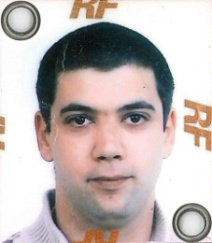 1Qui est-ce ?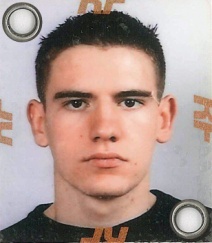 30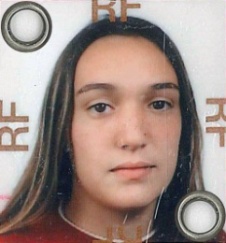 2Qui est-ce ?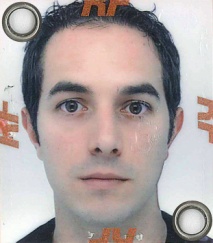 31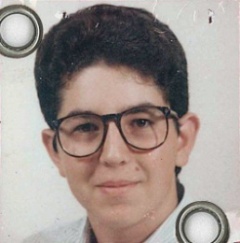 3Qui est-ce ?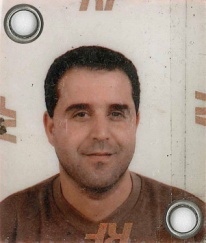 32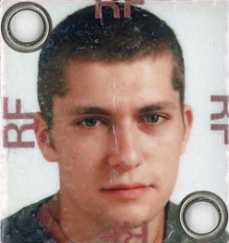 4Qui est-ce ?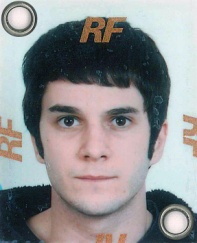 33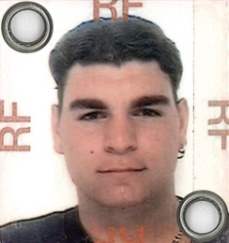 5Qui est-ce ?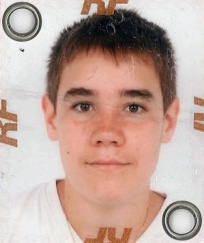 34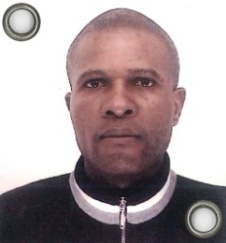 6Qui est-ce ?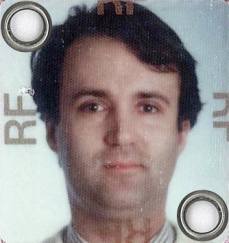 35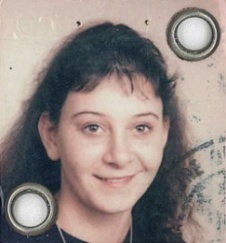 7Qui est-ce ?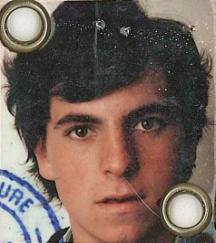 36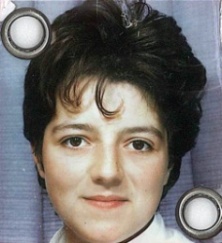 8Qui est-ce ?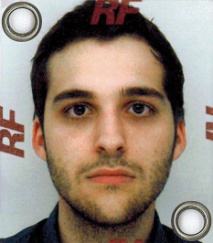 37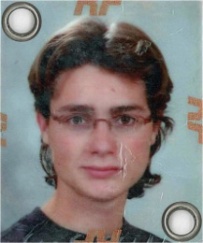 9Qui est-ce ?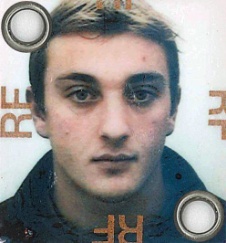 38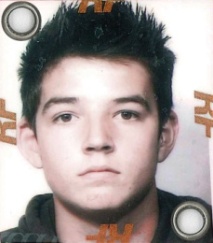 10Qui est-ce ?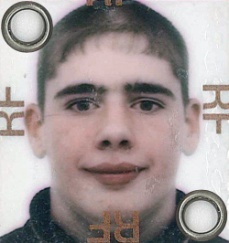 39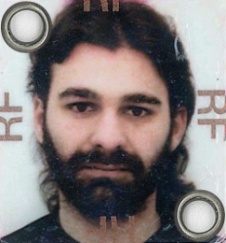 11Qui est-ce ?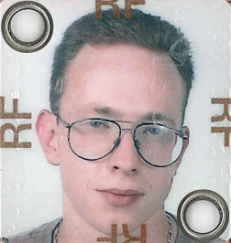 40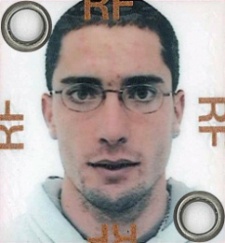 12Qui est-ce ?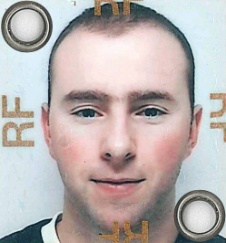 41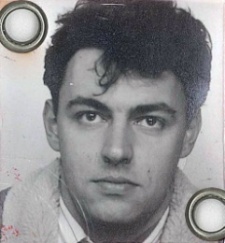 13Qui est-ce ?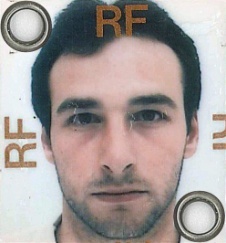 42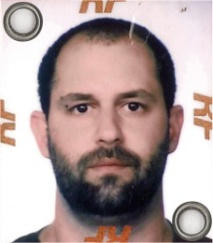 14Qui est-ce ?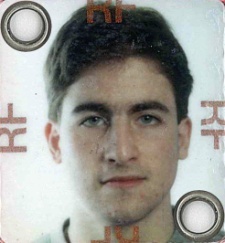 43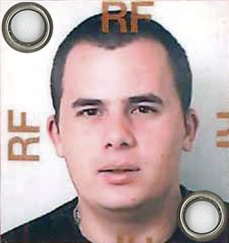 15Qui est-ce ?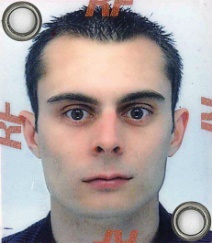 44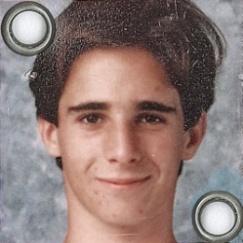 16Qui est-ce ?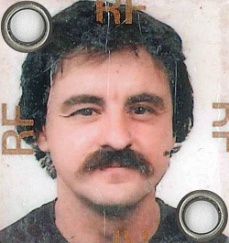 45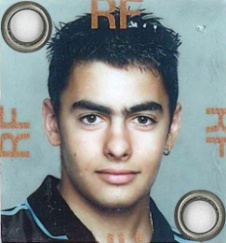 17Qui est-ce ?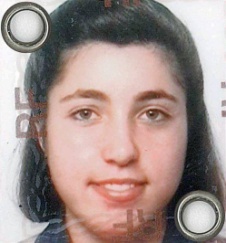 46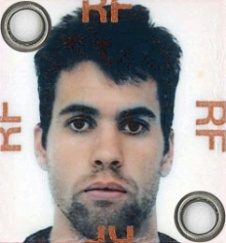 18Qui est-ce ?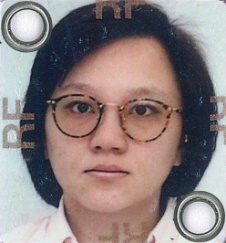 47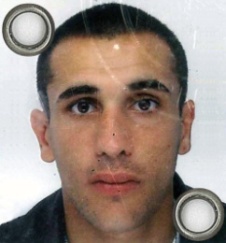 19Qui est-ce ?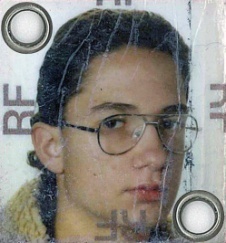 48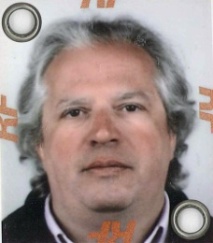 20Qui est-ce ?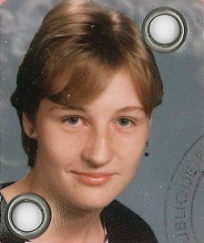 49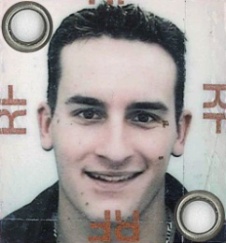 21Qui est-ce ?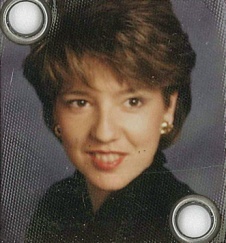 50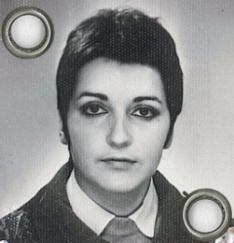 22Qui est-ce ?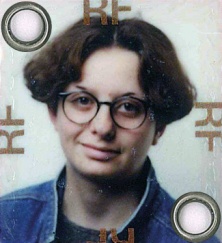 51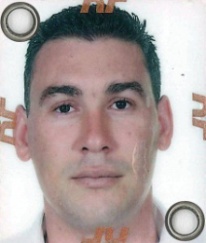 23Qui est-ce ?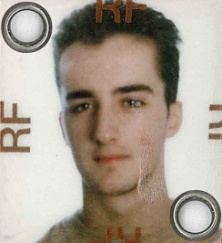 52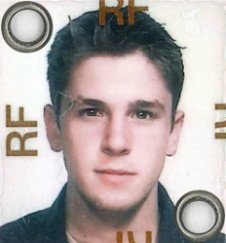 24Qui est-ce ?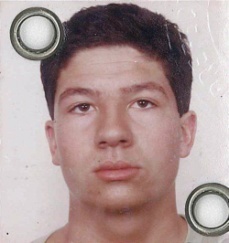 53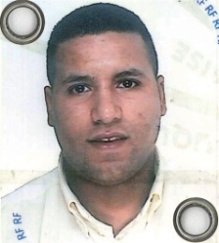 25Qui est-ce ?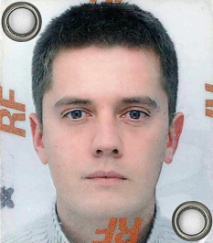 54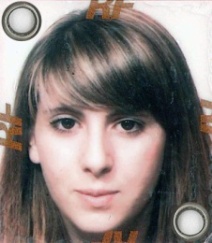 26Qui est-ce ?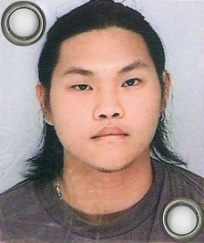 55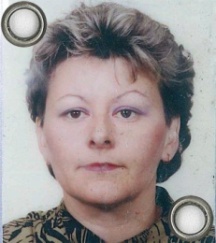 27Qui est-ce ?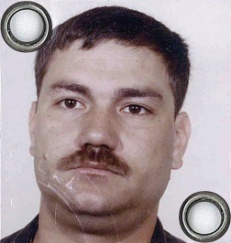 56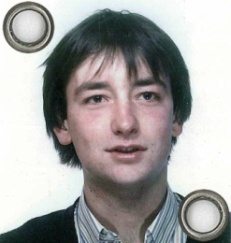 28Qui est-ce ?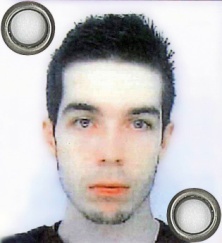 57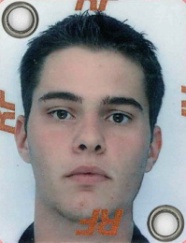 29Qui est-ce ?AGUEROAnne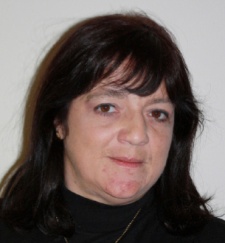 FACCHIN Mathieu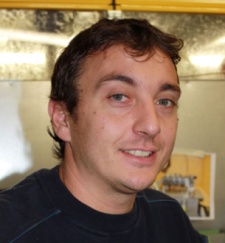 MARMORAT Isabelle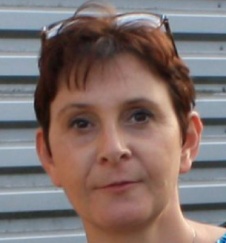 SAGNES Christophe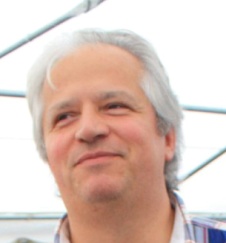 BERNET Frédéric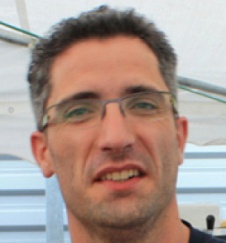 FALLIERES Julien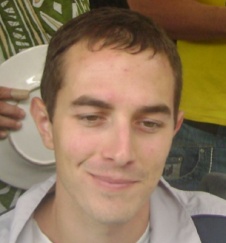 MASSIPSerge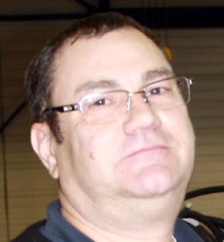 SALIDO Maxime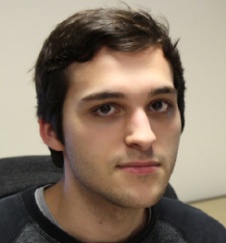 BERTRANDA Stéphane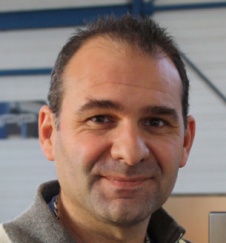 FERRERPatrice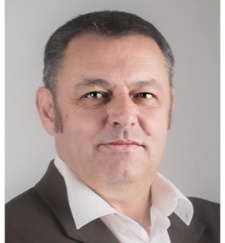 MEILLAND Sébastien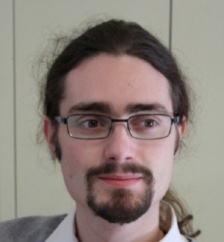 SOL Christophe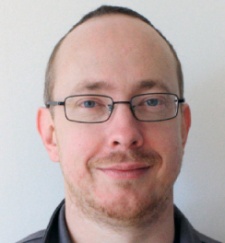 BILLARD Olivier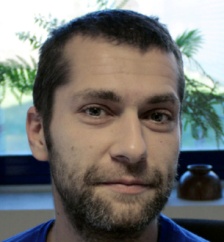 FOLSOM Véronique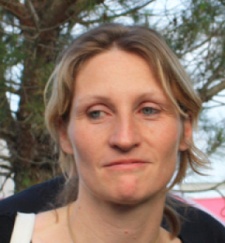 MONDIE Karyne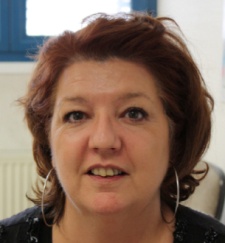 TERRISSE Nicole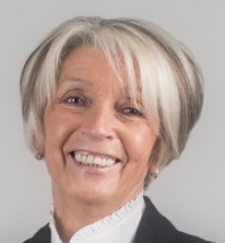 BONIS Antoine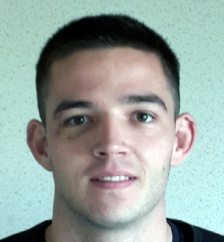 FORNARO Séverine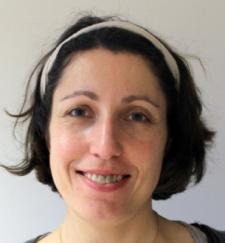 MOUZAIA Halim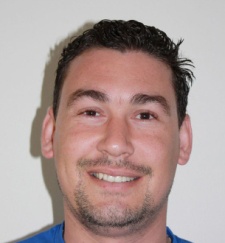 THEPAUT Cédric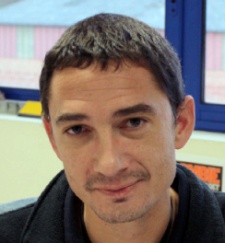 BOUCHACHIA Hamid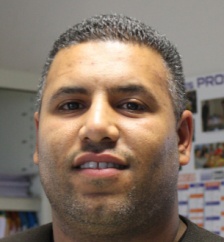 FRAUCIEL Charlotte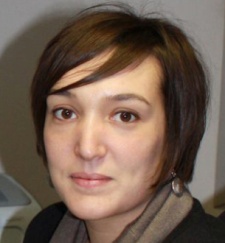 PAGEPatrick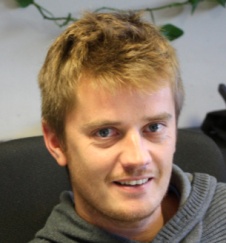 TOSQUES Mikaël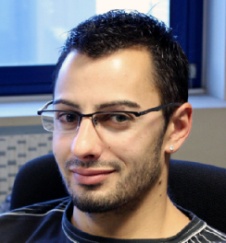 BOUFFARD David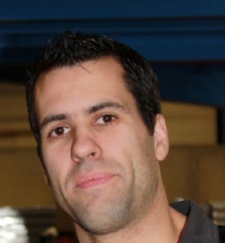 GUIRAUD Vincent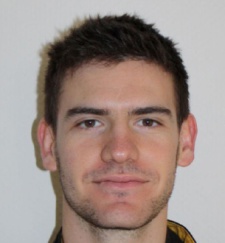 PEYTAVIN Nicolas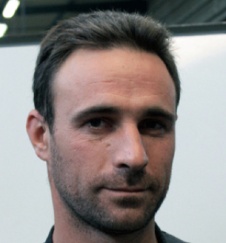 VALEYE Mathieu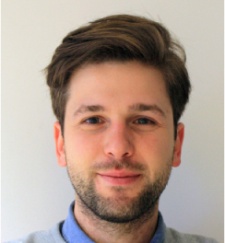 BOVO Benjamin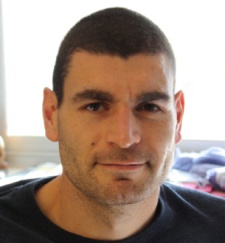 HOULES Jérôme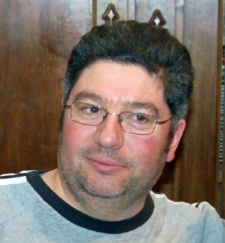 PISTOUILLIER Sylvain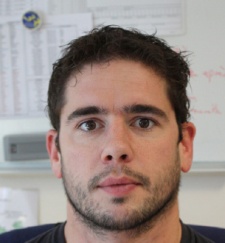 WOJNICZ Florian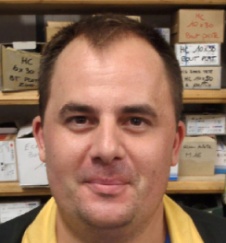 BRIAN Gauthier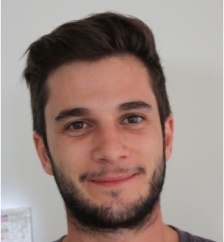 JAMAUX Julien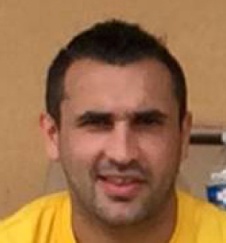 POUXVIEL Frédéric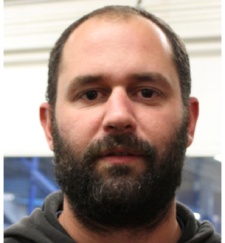 ZUZZILudovic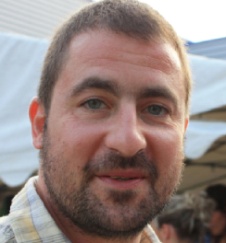 CAILLOL Gilles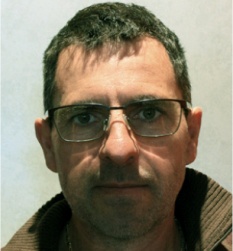 LAINE Thomas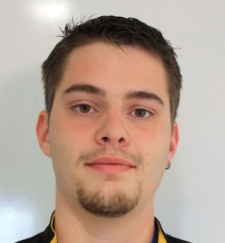 RABIER Delphine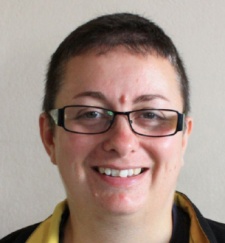 CALVET Laurent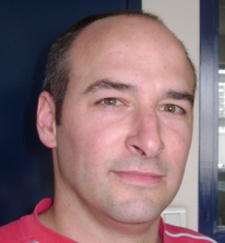 LARBI-CHERRAK Saïd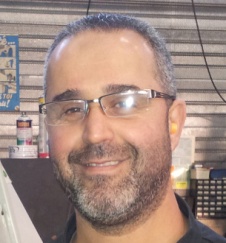 REMYJean-Baptiste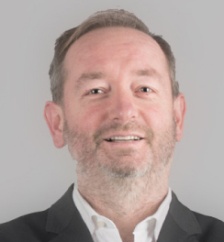 CAZES Boris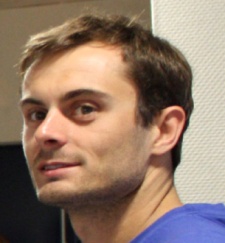 LEAU-CHOY Jasper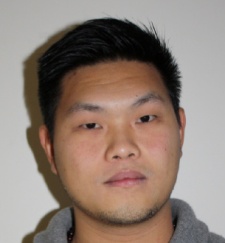 REMYSock-Lin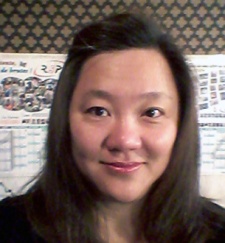 DARGASSIES Marine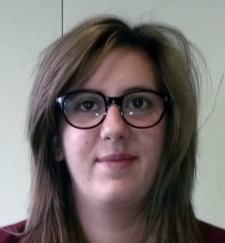 LEZIN Vivien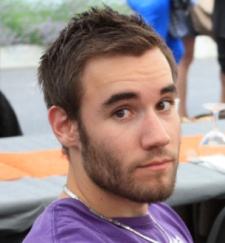 RHODES Michel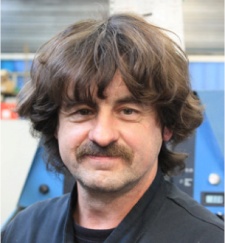 DE FREITAS FERREIRA Sylvie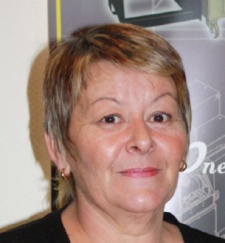 LUKOMBO Luasidi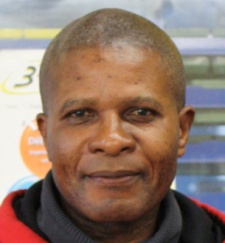 ROMERO Laurent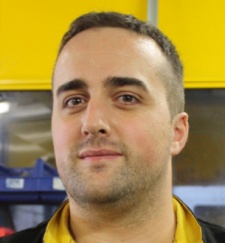 DU VIGNAU Evrard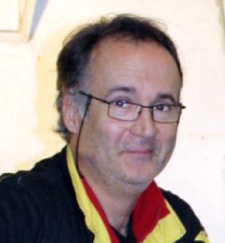 MANCHON Julien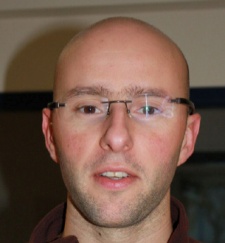 ROURE Frédéric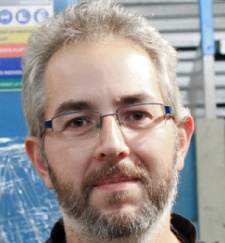 DUSSEAU Jérôme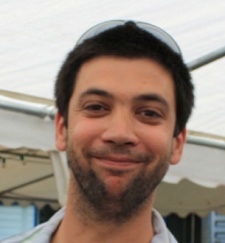 MARCONOT Nicolas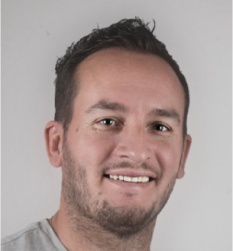 SACREPascal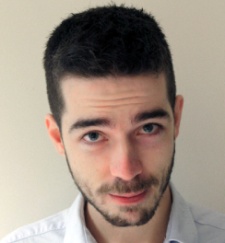 